ZAMAWIAJĄCY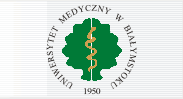 UNIWERSYTET MEDYCZNY W BIAŁYMSTOKUul. Jana Kilińskiego 1, 15 – 089 Białystokwww.umb.edu.plDział Zamówień Publicznychtel. 85 748 57 39, 748 56 25, 748 56 26, 748 56 40, 748 55 39e-mail: zampubl@umb.edu.pl        Białystok, 15.05.2020 r.Nr sprawy: AZP.25.1.19.2020	Na podstawie art. 86 ust. 5 ustawy z dnia 29 stycznia 2004 r. - Prawo zamówień publicznych (Dz. U. z 2019r. poz. 1843) zwanej dalej ustawą Pzp, Zamawiający, tj.: Uniwersytet Medyczny w Białymstoku zawiadamia, iż w przetargu nieograniczonym pn. Sukcesywne dostawy papieru ksero i papieru komputerowego oraz artykułów biurowych na potrzeby Uniwersytetu Medycznego w Białymstoku, z podziałem na 2 części: Część 1: Dostawa papieru ksero i papieru komputerowego, Część 2: Dostawa artykułów biurowych”, którego ogłoszenie zostało zamieszczone w Biuletynie Zamówień Publicznych nr 537117-N-2020 z dnia 2020-05-05r., wpłynęły następujące oferty:Wysokość środków, jakie Zamawiający zamierza przeznaczyć na sfinansowanie zamówienia to:Wykonawca jest zobowiązany w terminie 3 dni od zamieszczenia na stronie internetowej niniejszej informacji (tj. od dnia 15.05.2020r.), złożyć oświadczenie o przynależności lub braku przynależności do tej samej grupy kapitałowej, o której mowa w art. 24 ust. 1 pkt 23 ustawy Pzp (do wykorzystania wzór oświadczenia – w załączeniu). Wraz ze złożeniem oświadczenia, Wykonawca może przedstawić dowody, że powiązania z innym Wykonawcą nie prowadzą do zakłócenia konkurencji w postępowaniu.        W imieniu Zamawiającego                                                                                                                      Kanclerz UMB                                                                                                                                                                                                                                                     .........................................mgr Konrad RaczkowskiZamawiający: UNIWERSYTET MEDYCZNY  W BIAŁYMSTOKU                     ul. Jana Kilińskiego 1                             15-089 BiałystokWykonawca:…………………………………………………………………………(pełna nazwa/firma, adres, w zależności od podmiotu: NIP/PESEL, KRS/CEiDG)reprezentowany przez:…………………………………………………………………………(imię, nazwisko, stanowisko/podstawa do  reprezentacji)Oświadczenie wykonawcy składane na podstawie art. 24 ust. 11 ustawy z dnia 29 stycznia 2004 r.  Prawo zamówień publicznych (dalej jako: ustawa Pzp), DOTYCZĄCE PRZESŁANEK WYKLUCZENIA Z POSTĘPOWANIA / GRUPA KAPITAŁOWA Na potrzeby postępowania o udzielenie zamówienia publicznego pn. „Sukcesywne dostawy papieru ksero i papieru komputerowego oraz artykułów biurowych na potrzeby Uniwersytetu Medycznego w Białymstoku, z podziałem na 2 części: Część 1: Dostawa papieru ksero i papieru komputerowego, Część 2: Dostawa artykułów biurowych”, oświadczam, co następuje:OŚWIADCZENIA DOTYCZĄCE WYKONAWCY:Oświadczam, że nie podlegam wykluczeniu z postępowania na podstawie art. 24 ust. 1 pkt 23 ustawy Pzp.Art. 24. 1. Z postepowania o udzielenie zamówienia wyklucza się:23) wykonawców, którzy należąc do tej samej grupy kapitałowej, w rozumieniu ustawy z dnia 16 lutego 2007 r. o ochronie konkurencji i konsumentów (Dz. U. z 2015 r. poz. 184, 1618 i 1634), złożyli odrębne oferty, oferty częściowe lub wnioski o dopuszczenie do udziału w postępowaniu, chyba, że wykażą, że istniejące między nimi powiązania nie prowadzą do zakłócenia konkurencji w postępowaniu o udzielenie zamówienia.…………….……. (miejscowość), dnia ………….……. r. 							…………………………………………(podpis)Oświadczam, że zachodzą w stosunku do mnie podstawy wykluczenia z postępowania na podstawie art. 24 ust. 1 pkt 23 ustawy Pzp. Jednocześnie oświadczam, że w związku z ww. okolicznością, na podstawie art. 24 ust. 11 ustawy Pzp przedkładam następujące środki dowodowe wskazujące na brak podstaw do wykluczenia z niniejszego postepowania: ………………………………………………………………………………………………………………………………………………………………………………………………………………………..………………….……. (miejscowość), dnia ………….……. r. 							…………………………………………(podpis)Art. 24 ust. 11. Wykonawca, w terminie 3 dni od dnia zamieszczenia na stronie internetowej informacji, o której mowa w art. 86 ust. 5 przekazuje zamawiającemu oświadczenie o przynależności lub braku przynależności do tej samej grupy kapitałowej, o której mowa w ust. 1 pkt. 23. Wraz za złożeniem oświadczenia, wykonawca może przedstawić dowody, że powiązania z innym wykonawcą nie prowadzą do zakłócenia konkurencji w postępowaniu o udzielenie zamówienia.OŚWIADCZENIE DOTYCZĄCE PODANYCH INFORMACJI:Oświadczam, że wszystkie informacje podane w powyższych oświadczeniach są aktualne 
i zgodne z prawdą oraz zostały przedstawione z pełną świadomością konsekwencji wprowadzenia zamawiającego w błąd przy przedstawianiu informacji.…………….……. (miejscowość), dnia ………….……. r. 							…………………………………………                                                                                                                                                                (podpis)Numer ofertyNazwa (firma) siedziba 
i adres wykonawcyNr części/Cena ofertowa brutto (zł)Termin wykonania przedmiotu zamówienia Termin dostawy poszczególnych zamówień cząstkowychWarunki płatności1Mapen Spółka jawnaPaweł Oksieńczuk,Mariusz JóźwikUl. Rzemieślnicza 31/115-773 BiałystokCzęść 2-155.329,4018 miesięcydo 4 dni roboczychdo 30 dni2biuro plus Ewa i Krzysztof Jatel Spółka Jawnaul. Przędzalniana 8 15-688 BiałystokCzęść 1- 188.325,30Część 2- 141.042,3818 miesięcydo 4 dni roboczychdo 30 dni3GRAFIXK. Olszewska-PiotrowskaM. TyrałaSpółka jawna ul. Bitwy Białostockiej 2A 15-103 BiałystokCzęść 1- 192.701,00 Część 2- 131.684,5018 miesięcydo 4 dni roboczychdo 30 dniNr częściOpisWartość brutto
[PLN]część nr 1Dostawa papieru ksero i papieru komputerowego 320.000,00 złczęść nr 2Dostawa artykułów biurowych 200.000,00 zł